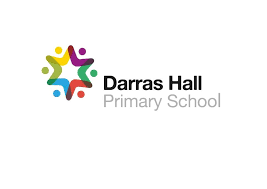 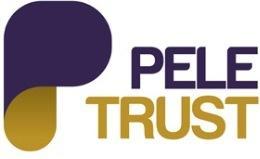 APPLICATION FORMDarras Hall Primary School is fully committed to the principles of safer recruitment, ensuring that safeguarding and promoting the welfare of children is central to our recruitment process.DARRAS HALL PRIMARY SCHOOLEQUALITIES MONITORING FORMPele Trust wants to meet the aims and commitments set out in its equality policy. This includes not discriminating under the Equality Act 2010, and building an accurate picture of the make-up of the workforce in encouraging equality and diversity.Please complete this section of the application form which will be separated from the rest of the form before shortlisting takes place. You can be assured that the information will be treated in confidence and stored securely. Please circle or highlight the appropriate box:Gender    Male   	 Female         Prefer not to say Are you married or in a civil partnership?  	No     Age	16-24		25-29		30-34		35-39		40-44	    	45-49		50-5455-59		60-64		65+	    	Prefer not to say   Do you consider yourself to have a disability or health condition?   Yes	 	No  	 Prefer not to say The information in this form is for monitoring purposes only. If you believe you need a ‘reasonable adjustment’, please discuss this with the appointing officer. What is your religion or belief?No religion or belief		Buddhist	 Christian      Hindu   	Jewish  Muslim  	  Sikh		Prefer not to say  	If other religion or belief, please state:What is your sexual orientation?Heterosexual 	Gay woman/lesbian           Gay man  	     Bisexual  Prefer not to say       What is your ethnicity?Ethnic origin is not about nationality, place of birth or citizenship. It is about the group to which you perceive you belong. WhiteEnglish  	Welsh     	Scottish     	Northern Irish      Irish British      	Gypsy or Irish Traveller   	Prefer not to say  Any other white background, please state:  Mixed/multiple ethnic groupsWhite and Black Caribbean	White and Black African      	White and Asian Prefer not to sayAny other mixed background, please state:    Asian/Asian BritishIndian   	   Pakistani        Bangladeshi  	 Chinese     Prefer not to say Any other Asian background, please state:  Black/ African/ Caribbean/ Black BritishAfrican  	    Caribbean		     Prefer not to say    Any other Black/African/Caribbean background, please state:   Other ethnic groupArab		Prefer not to say    Any other ethnic group, please state:   	Post Applied for:  Vacancy No:   Please X the box if you are a newly qualified teacher (NQT) or if you are completing your training. 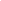 (An NQT is required to serve a statutory induction period).    Please X the box if you are a newly qualified teacher (NQT) or if you are completing your training. (An NQT is required to serve a statutory induction period).    Section 1:  Personal DetailsSection 1:  Personal DetailsSection 1:  Personal DetailsSection 1:  Personal DetailsSection 1:  Personal DetailsSection 1:  Personal DetailsForename(s):Surname:Former Names (if applicable):Current Address:Current Address:Current Address:Contact Details:Contact Details:Contact Details:Post Code: Post Code: Post Code: Mobile: Mobile: Mobile: Post Code: Post Code: Post Code: Telephone:Telephone:Telephone:Post Code: Post Code: Post Code: Email: Email: Email: National Insurance Number:Teacher reference number Disability:Do you consider yourself to have a disability?              No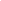 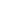 Please tell us about any reasonable adjustment you need to help you with your employment application.  (If you are appointed to the post, we will also ask you at that stage about any reasonable adjustments you may need to help you do the job for which you are applying.)Disability:Do you consider yourself to have a disability?              NoPlease tell us about any reasonable adjustment you need to help you with your employment application.  (If you are appointed to the post, we will also ask you at that stage about any reasonable adjustments you may need to help you do the job for which you are applying.)Disability:Do you consider yourself to have a disability?              NoPlease tell us about any reasonable adjustment you need to help you with your employment application.  (If you are appointed to the post, we will also ask you at that stage about any reasonable adjustments you may need to help you do the job for which you are applying.)Disability:Do you consider yourself to have a disability?              NoPlease tell us about any reasonable adjustment you need to help you with your employment application.  (If you are appointed to the post, we will also ask you at that stage about any reasonable adjustments you may need to help you do the job for which you are applying.)Disability:Do you consider yourself to have a disability?              NoPlease tell us about any reasonable adjustment you need to help you with your employment application.  (If you are appointed to the post, we will also ask you at that stage about any reasonable adjustments you may need to help you do the job for which you are applying.)Disability:Do you consider yourself to have a disability?              NoPlease tell us about any reasonable adjustment you need to help you with your employment application.  (If you are appointed to the post, we will also ask you at that stage about any reasonable adjustments you may need to help you do the job for which you are applying.)Section 2:  Education, Training and QualificationsSection 2:  Education, Training and QualificationsSection 2:  Education, Training and QualificationsSection 2:  Education, Training and QualificationsSection 2:  Education, Training and QualificationsSecondary EducationSecondary EducationSecondary EducationSecondary EducationSecondary EducationName and locationExaminations passed with gradesExaminations passed with gradesDate qualification awardedDate qualification awardedHigher EducationHigher EducationHigher EducationHigher EducationHigher EducationUniversity/College/OrganisationCourse undertaken and qualifications passed with gradesCourse undertaken and qualifications passed with gradesCourse undertaken and qualifications passed with gradesDate qualification awardedInitial Teacher Training (NQT’s please include ITT courses undertaken)Initial Teacher Training (NQT’s please include ITT courses undertaken)Initial Teacher Training (NQT’s please include ITT courses undertaken)Initial Teacher Training (NQT’s please include ITT courses undertaken)Initial Teacher Training (NQT’s please include ITT courses undertaken)University/College/OrganisationQualifications passed/awaiting resultQualifications passed/awaiting resultQualifications passed/awaiting resultDate qualification awardedCourses attended in the last 5 years (including denominational Qualifications)Please include organising body, course title, dates and durationCourses attended in the last 5 years (including denominational Qualifications)Please include organising body, course title, dates and durationCourses attended in the last 5 years (including denominational Qualifications)Please include organising body, course title, dates and durationCourses attended in the last 5 years (including denominational Qualifications)Please include organising body, course title, dates and durationCourses attended in the last 5 years (including denominational Qualifications)Please include organising body, course title, dates and durationPlease list any relevant professional bodies of which you are a member:Please list any relevant professional bodies of which you are a member:Please list any relevant professional bodies of which you are a member:Please list any relevant professional bodies of which you are a member:Please list any relevant professional bodies of which you are a member:Special Interests and Relevant ExperiencePlease give details of your recreational and cultural interests, voluntary work and any other special skills you have developed which may be relevant to the post and, if relevant, to working with children.Special Interests and Relevant ExperiencePlease give details of your recreational and cultural interests, voluntary work and any other special skills you have developed which may be relevant to the post and, if relevant, to working with children.Special Interests and Relevant ExperiencePlease give details of your recreational and cultural interests, voluntary work and any other special skills you have developed which may be relevant to the post and, if relevant, to working with children.Special Interests and Relevant ExperiencePlease give details of your recreational and cultural interests, voluntary work and any other special skills you have developed which may be relevant to the post and, if relevant, to working with children.Special Interests and Relevant ExperiencePlease give details of your recreational and cultural interests, voluntary work and any other special skills you have developed which may be relevant to the post and, if relevant, to working with children.Special Interests and Relevant ExperiencePlease give details of your recreational and cultural interests, voluntary work and any other special skills you have developed which may be relevant to the post and, if relevant, to working with children.Special Interests and Relevant ExperiencePlease give details of your recreational and cultural interests, voluntary work and any other special skills you have developed which may be relevant to the post and, if relevant, to working with children.Special Interests and Relevant ExperiencePlease give details of your recreational and cultural interests, voluntary work and any other special skills you have developed which may be relevant to the post and, if relevant, to working with children.Special Interests and Relevant ExperiencePlease give details of your recreational and cultural interests, voluntary work and any other special skills you have developed which may be relevant to the post and, if relevant, to working with children.Special Interests and Relevant ExperiencePlease give details of your recreational and cultural interests, voluntary work and any other special skills you have developed which may be relevant to the post and, if relevant, to working with children.Section 3 – Employment HistorySection 3 – Employment HistorySection 3 – Employment HistorySection 3 – Employment HistorySection 3 – Employment HistorySection 3 – Employment HistorySection 3 – Employment HistorySection 3 – Employment HistorySection 3 – Employment HistorySection 3 – Employment HistoryPresent Post (or if not in employment your last employer)Present Post (or if not in employment your last employer)Present Post (or if not in employment your last employer)Present Post (or if not in employment your last employer)Present Post (or if not in employment your last employer)Present Post (or if not in employment your last employer)Present Post (or if not in employment your last employer)Present Post (or if not in employment your last employer)Present Post (or if not in employment your last employer)Present Post (or if not in employment your last employer)Current EmployerCurrent EmployerCurrent EmployerCurrent EmployerAddressAddressAddressAddressPost HeldPost HeldAnnual SalaryAnnual SalarySEND/TLR/Other AllowanceSEND/TLR/Other AllowanceSEND/TLR/Other AllowancePoint on ScalePoint on ScaleAges TaughtAges TaughtDate of appointment£££££Give details of present post, including job title, subjects taught and areas of responsibility:Give details of present post, including job title, subjects taught and areas of responsibility:Give details of present post, including job title, subjects taught and areas of responsibility:Give details of present post, including job title, subjects taught and areas of responsibility:Give details of present post, including job title, subjects taught and areas of responsibility:Give details of present post, including job title, subjects taught and areas of responsibility:Give details of present post, including job title, subjects taught and areas of responsibility:Give details of present post, including job title, subjects taught and areas of responsibility:Give details of present post, including job title, subjects taught and areas of responsibility:Give details of present post, including job title, subjects taught and areas of responsibility:Reason for leaving:Reason for leaving:Reason for leaving:Previous Employment (please complete in chronological order starting with the most recent Current Previous Employment (please complete in chronological order starting with the most recent Current Previous Employment (please complete in chronological order starting with the most recent Current Previous Employment (please complete in chronological order starting with the most recent Current Previous Employment (please complete in chronological order starting with the most recent Current Previous Employment (please complete in chronological order starting with the most recent Current Previous Employment (please complete in chronological order starting with the most recent Current Previous Employment (please complete in chronological order starting with the most recent Current Previous Employment (please complete in chronological order starting with the most recent Current Previous Employment (please complete in chronological order starting with the most recent Current From:             To:Name and Address of EmployerName and Address of EmployerName and Address of EmployerName and Address of EmployerPosition HeldPosition HeldPosition HeldReason for LeavingSection 4 – Supporting StatementPlease provide a written statement of no more than 1,300 words detailing why you believe your experience, skills, personal qualities, training and/or education are relevant to your suitability for the post advertised and how you meet the person specification applicable to the post.  You should pay particular attention to the national standards for the position for which you are applying.Section 5:  ReferencesSection 5:  ReferencesSection 5:  ReferencesSection 5:  ReferencesPlease give the name and address of two professional referees. One of these should be your present or most recent employer. If you are applying for a teaching post and not currently working as a teacher, include as a referee the school/college or local authority at which you were most recently employed. References will be taken up prior to interview.Please give the name and address of two professional referees. One of these should be your present or most recent employer. If you are applying for a teaching post and not currently working as a teacher, include as a referee the school/college or local authority at which you were most recently employed. References will be taken up prior to interview.Please give the name and address of two professional referees. One of these should be your present or most recent employer. If you are applying for a teaching post and not currently working as a teacher, include as a referee the school/college or local authority at which you were most recently employed. References will be taken up prior to interview.Please give the name and address of two professional referees. One of these should be your present or most recent employer. If you are applying for a teaching post and not currently working as a teacher, include as a referee the school/college or local authority at which you were most recently employed. References will be taken up prior to interview.Title:Title:Name:Name:Position:Position:Name of establishment:Name of establishment:Address:Address:Postcode:Postcode:Email:(not personal)Email:(not personal)Tel No:Tel No:Section 6:  Rehabilitation of Offenders Act 1974Section 6:  Rehabilitation of Offenders Act 1974Section 6:  Rehabilitation of Offenders Act 1974Section 6:  Rehabilitation of Offenders Act 1974All posts involving direct contact with children are exempt from the Rehabilitation of Offenders Act 1974. However,amendments to the Exceptions Order 1975 (2013) provide that certain spent convictions and cautions are 'protected'.  These are not subject to disclosure to employers and cannot be taken into account. Guidance and criteria on the filtering of these cautions and convictions can be found on the Disclosure and Barring Service website or at unlock.Shortlisted candidates will be asked to provide details of all unspent convictions and those that would not be filtered, prior to the date of the interview. You may be asked for further information about your criminal history during the recruitment process. If your application is successful, this self-disclosure information will be checked against information from the Disclosure & Barring Service before your appointment is confirmed.All posts involving direct contact with children are exempt from the Rehabilitation of Offenders Act 1974. However,amendments to the Exceptions Order 1975 (2013) provide that certain spent convictions and cautions are 'protected'.  These are not subject to disclosure to employers and cannot be taken into account. Guidance and criteria on the filtering of these cautions and convictions can be found on the Disclosure and Barring Service website or at unlock.Shortlisted candidates will be asked to provide details of all unspent convictions and those that would not be filtered, prior to the date of the interview. You may be asked for further information about your criminal history during the recruitment process. If your application is successful, this self-disclosure information will be checked against information from the Disclosure & Barring Service before your appointment is confirmed.All posts involving direct contact with children are exempt from the Rehabilitation of Offenders Act 1974. However,amendments to the Exceptions Order 1975 (2013) provide that certain spent convictions and cautions are 'protected'.  These are not subject to disclosure to employers and cannot be taken into account. Guidance and criteria on the filtering of these cautions and convictions can be found on the Disclosure and Barring Service website or at unlock.Shortlisted candidates will be asked to provide details of all unspent convictions and those that would not be filtered, prior to the date of the interview. You may be asked for further information about your criminal history during the recruitment process. If your application is successful, this self-disclosure information will be checked against information from the Disclosure & Barring Service before your appointment is confirmed.All posts involving direct contact with children are exempt from the Rehabilitation of Offenders Act 1974. However,amendments to the Exceptions Order 1975 (2013) provide that certain spent convictions and cautions are 'protected'.  These are not subject to disclosure to employers and cannot be taken into account. Guidance and criteria on the filtering of these cautions and convictions can be found on the Disclosure and Barring Service website or at unlock.Shortlisted candidates will be asked to provide details of all unspent convictions and those that would not be filtered, prior to the date of the interview. You may be asked for further information about your criminal history during the recruitment process. If your application is successful, this self-disclosure information will be checked against information from the Disclosure & Barring Service before your appointment is confirmed.Section 7:  DeclarationSection 7:  DeclarationSection 7:  DeclarationSection 7:  DeclarationI confirm that the above information is complete and accurate and I understand that any offer of employment is subject to references which are satisfactory to the school a satisfactory DBS certificate and check of the Barred list the entries on this form proving to be complete and accurate and a satisfactory medical report, if appropriate. I confirm that I have not been disqualified from working with children, cautioned or sanctioned in this regardI confirm that the above information is complete and accurate and I understand that any offer of employment is subject to references which are satisfactory to the school a satisfactory DBS certificate and check of the Barred list the entries on this form proving to be complete and accurate and a satisfactory medical report, if appropriate. I confirm that I have not been disqualified from working with children, cautioned or sanctioned in this regardI confirm that the above information is complete and accurate and I understand that any offer of employment is subject to references which are satisfactory to the school a satisfactory DBS certificate and check of the Barred list the entries on this form proving to be complete and accurate and a satisfactory medical report, if appropriate. I confirm that I have not been disqualified from working with children, cautioned or sanctioned in this regardI confirm that the above information is complete and accurate and I understand that any offer of employment is subject to references which are satisfactory to the school a satisfactory DBS certificate and check of the Barred list the entries on this form proving to be complete and accurate and a satisfactory medical report, if appropriate. I confirm that I have not been disqualified from working with children, cautioned or sanctioned in this regardName:Signature:Date:Post Applied for:Vacancy No: 